Паляница (пшеничный хлеб)900г пшеничной муки200мл молока300мл воды2 ст.л. сахара2 пакета (14г) сухих дрожжей или 50 г свежих100г сливочного масла1 ст. л. солиРастительное масло для смазывания формыШаг 1: Поставить опару. Смешать 300мл теплой воды, дрожжи, сахар и 100г муки, поставить в теплое место и оставить побродить около двух часов.Шаг 2: По истечении времени замесил тесто, добавив все оставшиеся продукты. И поставил подниматься в той форме, в которой буду выпекать хлеб (форму предварительно смазал растительным маслом) в теплое место еще на пару часов. В течение этого времени я два раза обминал тесто. 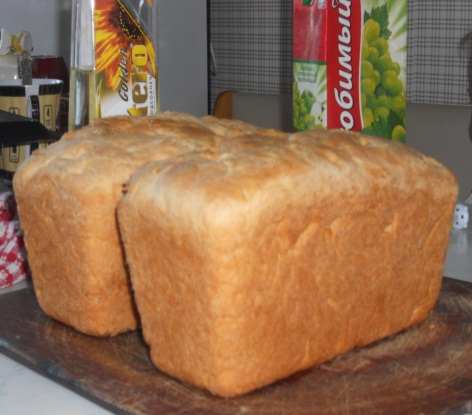 Шаг 3: Поставил форму в горячую духовку (200 градусов) и выпекал 35-40 минут. Верхняя корочка должна хорошо зарумяниться.Шаг 4: Вынул хлеб из формы, дал ему остыть на решетке. Шаг 5: Принес хлеб в класс, ведь с друзьями всегда вкуснее! И приятного аппетита!